Muster-Gefährdungsbeurteilung Chemieunterricht an WaldorfschulenKlassenstufe: 		11. KlasseTitel des Versuchs: 	Ethylmercaptan als Beispiel eines Thiols (8.5)Literatur:			Lehrbuch der phänomenologischen Chemie, Band 2, Seite 225Gefahrenstufe                  	Versuchstyp   Lehrer             SchülerGefahrstoffe (Ausgangsstoffe, mögliche Zwischenprodukte, Endprodukte)Andere Stoffe:Beschreibung der DurchführungIn einem Reagenzglas vermischt man 2 ml einer gesättigten Lösung von Ethylnatriumsulfat mit der gleichen Menge einer konzentrierten Natriumhydrogensulfidlösung. Das Reagenzglas wird wiederholt im Abzug durch die kleine Brennerflamme gezogen, bis der Geruch des Mercaptans wahrzunehmen ist. Ergänzende HinweiseKeineEntsorgungshinweiseReagenzglas unter Abzug auslüften lassen; Reste in den Sammelbehälter: "Organische Abfälle - halogenfrei" geben.Mögliche Gefahren (auch durch Geräte)Sicherheitsmaßnahmen (gem. TRGS 500)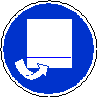 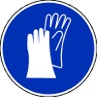 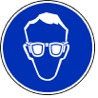 		Schutzbrille			Schutzhandschuhe		Abzug/KapelleErsatzstoffprüfung (gem. TRGS 600)Durchgeführt; Kaliumethylsulfat durch Natriumethylsulfat ersetzt, da für Ersteres keine Sicherheitsangaben zu erhalten sind. So wird auch Kaliumhydrogensulfid durch Natriumhydrogensulfid ersetzt.AnmerkungenH225		Flüssigkeit und Dampf leicht entzündbar.H228		Entzündbarer Feststoff.H251		Selbsterhitzungsfähig, kann sich selbst erhitzen; kann in Brand geraten.H302		Gesundheitsschädlich bei Verschlucken.H312		Gesundheitsschädlich bei Hautkontakt.H314		Verursacht schwere Verätzungen der Haut und schwere Augenschäden.H315		Verursacht Hautreizungen.H319		Verursacht schwere Augenreizung.H332		Gesundheitsschädlich bei Einatmen.H335		Kann die Atemwege reizen.H336		Kann Schläfrigkeit und Benommenheit verursachen.EUH 031		Entwickelt bei Berührung mit Säure giftige Gase.P210		Von Hitze, heißen Oberflächen, Funken, offenen Flammen sowie anderen Zündquellenarten fernhalten.P241		Explosionsgeschützte elektrische Anlagen/Lüftungsanlagen/ Beleuchtungsanlagen/... verwenden.P260_s		Staub/Rauch/Aerosol nicht einatmen.P261_s		Einatmen von Staub/Rauch/Aerosol vermeiden.P280		Schutzhandschuhe/Schutzkleidung/Augenschutz/Gesichtsschutz tragen.	P301+312	Bei Verschlucken: Bei Unwohlsein Giftinformationszentrum/Arzt anrufen.P302+352	Bei Berührung mit der Haut: Mit viel Wasser und Seife waschen.P303+361+338	Bei Berührung mit der Haut (oder dem Haar): Alle kontaminierten Kleidungsstücke sofort ausziehen. Haut mit 		Wasser abwaschen/duschen.P304+340	Bei Einatmen: Die Person an die frische Luft bringen und für ungehinderte Atmung sorgen.P305+351+338	Bei Berührung mit den Augen: Einige Minuten lang vorsichtig mit Wasser ausspülen. Eventuell. vorhandene 		Kontaktlinsen nach Möglichkeit entfernen. Weiter ausspülen.P313		Ärztlichen Rat einholen / ärztliche Hilfe hinzuziehen.P405		Unter Verschluss aufbewahren.		P501		Inhalt/Behälter örtlicher Sammelstelle für Sondermüll zuführen.Schule:Datum:				Lehrperson:					Unterschrift:Schulstempel:© Ulrich Wunderlin / Atelierschule Zürich / Erstelldatum: 13.12.2015______________________________________________________________________________NameSignalwortPiktogrammeH-SätzeEUH-SätzeP-SätzeAGW in mg m-3NatriumethylsulfatGefahr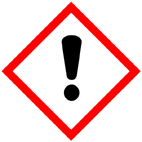 H302 H312 H315 H319 H332 H335 ---P261_s P280 P301+312 P302+352 P304+340 P305+351+338 P313---Natriumhydrogen-sulfidGefahr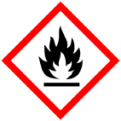 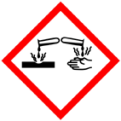 H228 H251 H302 H312 H314 H332EUH 031 P210 P260_s P303+361+338 P305+351+338 P405 P501---Ethanthiol(Reaktionsprodukt)GefahrH225 H319 H336---P210 P241 P303+361+353 P305+351+338 (P405) P501---Demineralisiertes WasserGefahrenJaNeinSonstige Gefahren und HinweiseDurch EinatmenXDurch HautkontaktXBrandgefahrXExplosionsgefahrXDurch AugenkontaktX